Publicado en Spain el 26/09/2023 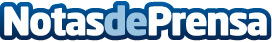 ROIDMI lanza nuevos robots de limpieza especialmente diseñados para apartamentos pequeñosROIDMI está a punto de lanzar un robot barredor especialmente diseñado para apartamentos pequeños. ROIDMI EVE CC. Esta máquina de tamaño pequeño tiene una alta potencia de succión de 4000Pa, además de poseer recolección automática de polvo, sistema anti enredo y navegación láser LDS3.0, entre otras características. Resolviendo el problema de no poder usar una máquina barredora debido a la falta de espacio en apartamentos pequeñosDatos de contacto:Milly Quanroborock Marketing Director+86186 6534 9975Nota de prensa publicada en: https://www.notasdeprensa.es/roidmi-lanza-nuevos-robots-de-limpieza_1 Categorias: Consumo Hogar Electrodomésticos http://www.notasdeprensa.es